Parte IBichinhos de estimaçãoGil de Olive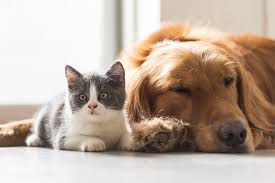 Tenho em casa, um cãozinho e um gatoQue são meus amiguinhos do coração,Um deles vive andando no mato	Outro fica deitado no meu colchão.Enquanto um brinca com um rato,o outro vive virando meu latão,no almoço, um pula no meu pratojá tem um, que só come ração.Eles nunca dispensam meu contatosão meus dois animais de estimação,os dois se divertem com um patoque nada com um deles, no ribeirão.Ontem aconteceu um engraçado fatovi quando pulou na tela da televisão,assustou se com o barulho de um jatotalvez pensou que fosse um ladrão.Às vezes zango com eles, mas não batoos dois são a minha única diversão,grudam em mim, como um carrapatoacho que pensam que sou deles irmão.Disponível em: http://www.luso-poemas.net/modules/news/article Acesso em 23/03/2020.Entendendo o poema:No texto há apenas uma palavra que está escrita no aumentativo. Escreva-a na linha abaixo:__________________________________________________________________________Procure no dicionário significado de quatro palavras que você não conhece.______________________________________________________________________________________________________________________________________________________________________________________________________________________________ Quantos parágrafos tem o texto?__________________________________________________________________________Quais animais não são adequados para serem bichos de estimação? Por quê?__________________________________________________________________________________________________________________________________________________Você tem bicho de estimação? Qual?__________________________________________________________________________Você sabe se bichos de estimação podem transmitir alguma doença? Quais? ____________________________________________________________________________________________________________________________________________________Você percebeu quem é o narrador do texto? É um menino ou uma menina? Justifique.____________________________________________________________________________________________________________________________________________________ Conte uma história engraçada que tenha passado com seu querido animal de estimação. Caso não tenha um animal de estimação, você poderá criar. Abuse da sua imaginação.________________________________________________________________________________________________________________________________________________________________________________________________________________________________________________________________________________________________________________________________________________________________________________________________________________________________________________________________________________________________________________________________________________________________________________________________________________Parte IIHISTÓRIA EM QUADRINHOS Texto I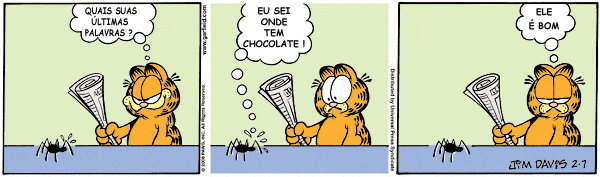 Disponível em: http://tirinhasdogarfield.blogspot.com/search?updated-max=2010 Acesso em: 26 de mar. de 2020. Entendendo a história:O que Garfield quis dizer com “últimas palavras”?________________________________________________________________________________________________________ Quais são os sinais de pontuação usados na história?__________________________________________________________________________ Em quais situações usamos estes sinais de pontuação?______________________________________________________________________________________________________________________________________________________________________________________________________________________________  O que você entendeu sobre a história em quadrinhos?___________________________________________________________________________________________________________________________________________________________________________________________________________________________ Você conhece o personagem Garfield? Escreva o que você sabe sobre ele. Se não conhecer, pesquise sobre ele. ______________________________________________________________________________________________________________________________________________________________________________________________________________________________ Leia a história em quadrinhos a seguir:Texto II 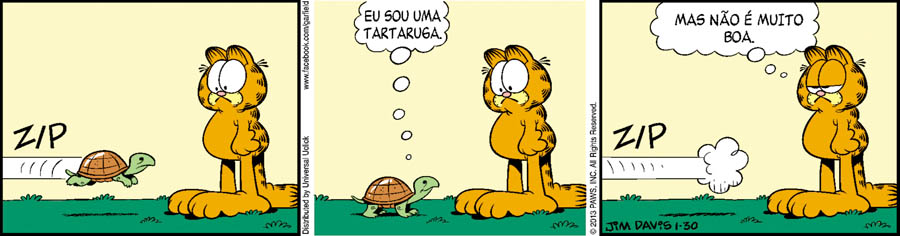 Disponível em: http://beneviani.blogspot.com/2013_01_25_archive.html      Acesso em: 26 de mar. de 2020. Explique o que você entendeu da história em quadrinhos?____________________________________________________________________________________________________________________________________ Por  que Garfield não acha que a tartaruga não é uma boa tartaruga?______________________________________________________________________  Por que a fala de Garfield aparece nesse tipo de balão?______________________________________________________________________________________________________________________________________________ O que a palavra “ZIP” significa?______________________________________________________________________________________________________________________________________________  A expressão de Garfield no 1º quadrinho significa que ele está (  ) Calmo (  ) Espantado (  ) Com medo (  ) Feliz Respostas:Parte I01. Latão. 02. Resposta pessoal03. Possui 05 parágrafos04. Animais silvestres ou selvagens. Porque são animais que pertencem a fauna e são dificilmente domesticados, amansados.05. Resposta pessoal.06. Sim. Por isso eles devem ser vacinados e bem cuidados. Por exemplo: doença do carrapato.07. O narrador é um menino. Pelo verso “Acho que pensam que sou deles irmão.”08. RESPOSTA PESSOAL.Parte II Texto I01.	Porque ele iria bater na aranha com o jornal. 02.	São ponto de interrogação e ponto de exclamação.03.	Usamos o ponto de interrogação quando fazemos uma pergunta e o ponto de exclamação quando estamos exclamando ou estamos espantados com algo. 04.	RESPOSTA PESSOAL.05.	RESPOSTA PESSOAL.Texto II01.	Resposta pessoal.02.	Possivelmente porque ela parece ser muito rápida. 03.	Porque ele é um animal, então não se usa balão de fala, só de pensamento. 04.	ZIP significa o barulho da tartaruga, a velocidade com que ela se move.   05.	Letra B.